L'atelier de Pascale Bergerie, un vivier d'artistes depuis dix ansL'atelier de Pascale Bergerie, un vivier d'artistes depuis dix ansvendredi 24.06.2011, 05:03 - La Voix du Nord Pascale Bergerie a détaillé les différentes interventions intergénérationnelles nécessaires pour réaliser les fresques. 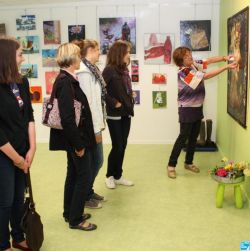 | ERQUINGHEM-LYS |Autrefois installé rue du Biez, l'atelier de Pascale Bergerie a posé ses valises, enfin ses chevalets, ... au centre socioculturel du complexe Agoralys. Pascale Bergerie, qui anime cet atelier artistique, n'a pas tari d'éloges sur ce nouvel espace plein de clarté qu'a mis à disposition la municipalité à l'association Ocean.Samedi, entourée de ses nombreux élèves, l'artiste ne manquait pas de verve pour commenter l'une des soixante-dix oeuvres exposées à l'occasion des portes ouvertes. Et notamment les deux pièces maîtresses, deux fresques inspirées de Giuseppe Arcimboldo, auxquelles ont participé cinquante-six élèves dont la plus jeune, Léa, de haut de ses huit ans, a travaillé de concert avec Marie-Paule, sexagénaire. C'est tout l'intérêt de ces oeuvres en commun de mélanger les générations. Pascale Bergerie était d'autant plus souriante qu'elle fêtait les dix ans de cet atelier erquinghemmois. À l'époque, elle avait été sollicitée par Liliane Malras pour succéder à Corinne Douchet. Au début, dix élèves avaient investi les lieux. Aujourd'hui, soixante-quatre adhérents suivent les conseils de l'érudit. Au cours de cette décennie, que d'élèves ont fait leurs premières armes dans la peinture et le dessin, sous différentes techniques ! Certains ont attrapé le virus, et la visite d'Eugénie en est un exemple concret. En effet, celle qui avait débuté à l'atelier à l'âge de 12 ans vient de décrocher son diplôme de designer et est engagée pour travailler à Barcelone ! D'autres élèves comme Sophie, Claire et Félicie font preuve d'assiduité. Elles fréquentent l'atelier depuis 2001. Tout cela n'est pas le fruit du hasard, les compétences et la convivialité de Pascale Bergerie sont la clé de cet engouement. De plus, elle ne dort pas sur ses lauriers : cette année, elle a proposé de travailler sur des techniques mixtes. Trois tableaux alliant peinture et découpages papier sont du plus bel effet. « Il y a une belle évolution des élèves, on fait de moins en moins de copies et de plus en plus de créations », a signalé l'artiste à un visiteur. Celui-ci, et bien d'autres, a fait que l'atelier n'a pas désempli de la journée. • 